百度好奇夜×李宇春 社会化传播广 告 主：百度所属行业：互联网执行时间：2020.09.19-09.20参选类别：社会化营销类营销背景以李宇春好奇夜晚会舞台及出道十五周年粉丝合唱《和你一样》为传播核心内容，从舞台、李宇春与“玉米”15年牵绊两个角度在外围KOL、知乎、豆瓣、今日头条、虎扑等多个平台进行扩散宣传。营销目标① 微博9月19日晚会当晚及9月20日全天，通过微博台网、各大娱乐kol传播李宇春的绝美舞台，突出李宇春的舞台实力，加深观众对李宇春舞台女王的印象。通过传播李宇春粉丝自制15周年惊喜小视频，打出李宇春与粉丝间的友好关系，进而通过考古李宇春百度ID、打造#李宇春上古ID曝光#、#李宇春坚持15年拜年方式#等话题，与粉丝惊喜视频形成呼应，突出李宇春与粉丝互相羁绊、双向宠爱的话题热点。② 短视频平台制作符合短视频平台的物料，集中扩散李宇春在好奇夜上《哇》和《GOOD GOOD》两个舞台，将李宇春的舞台实力与舞台惊喜在短视频受众中进行传播，将整段表演化整为零，利用片段式的物料，最大限度扩大传播范围，吸引受众对李宇春及好奇夜晚会的关注。③ 知乎通过粉丝自制惊15周年惊喜视频及晚会最后与粉丝合唱等，利用“偶像与粉丝关系”热点话题，在知乎发出问题，号召路人讨论“李宇春与粉丝双向宠爱”等内容，以问题讨论的形式在80/90/00后等多时代受众中产生反响。④ 其他论坛在知乎、豆瓣、今日头条、虎扑等论坛平台上发布帖子及稿子，引导粉丝及路人讨论好奇夜李宇春相关内容，形成多平台矩阵传播，最终将李宇春与粉丝双向宠爱打造成高热度事件话题。执行过程/媒体表现微博KOL齐发力，放大919舞台亮点，集中火力冲击热搜9月19日至9月20日传播期间，精准捕捉李宇春舞台闪光点和话题点，针对《GOOD GOOD》曲风洗脑、舞台甜，《哇》舞台艺术感和表现力并存、戏剧张力十足等方向,在微博端扩散《GOOD GOOD》和《哇》舞台内容，强力吸引网友好奇心和讨论度。联合@微博综艺、@微博电视等台网资源，联系@搜狐娱乐、@网易娱乐频道、@百度娱乐人物、@正经综艺片场、@星闻揭秘等40+个高权重类账号跟进发布，引导粉丝积极讨论，话题累计阅读量1.2w+，讨论量3.9w+；最终，李宇春919好奇夜晚会舞台相关内容登上5个热搜相关榜单：热搜榜－#李宇春给柠檬粉丝唱孤孤day#TOP41、#李宇春直拍机位#TOP43；热搜娱乐榜－#李宇春给柠檬粉丝唱孤孤day#TOP32；热搜实时趋势－#李宇春勾魂式转身#TOP1、#哇舞台每一帧画面都是艺术# TOP2。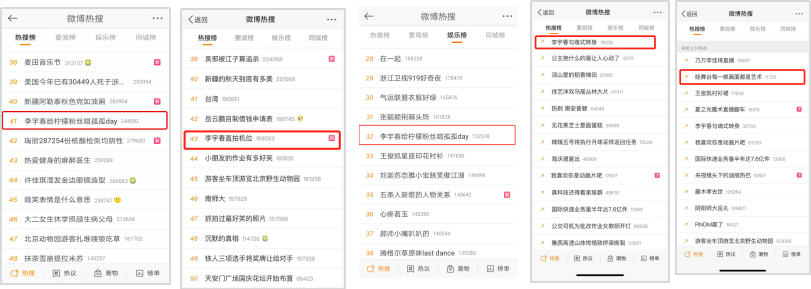 晚会释出15周年惊喜彩蛋，古早ID“遭曝光”，KOL温情造势，登榜热搜在李宇春出道15周年之际，借助919号好奇夜晚会舞台，释出李宇春粉丝自制15年纪念视频。通过李宇春粉丝合唱《和你一样》的话题点，勾起李宇春粉丝及广大网友的回忆，打造#李宇春出道15年粉丝合唱和你一样#微博话题，话题累计阅读量900w+，讨论量1w+。其次，从艺人角度出发，策划了＃李宇春的上古ID曝光#、##李宇春坚持了15年的拜年方式#话题，话题累计传播覆盖人群粉丝量超1.7亿，互动量超12.9万，两个话题总计登上热搜榜4次，分别占据微博娱乐榜TOP35 、TOP32的位置和微博实时趋势榜TOP1的位置。通过话题营销，突出了李宇春对粉丝多年的感谢和宠爱，与粉丝的视频形成呼应，引发网友“羡慕春春和玉米双向宠爱”等内容讨论，引起大众共鸣。传播期间，搅动@微博电视、@微博综艺等台网资源，并联合@圈内老顽童、@娱乐潮流、@娱大蜀黍、@吃瓜鹅每日搬、@迷妹速报、@娱乐潮流、@星探长、@前线娱乐等33个娱乐类微博KOL发布微博，助推话题热度，引导网友积极参与互动。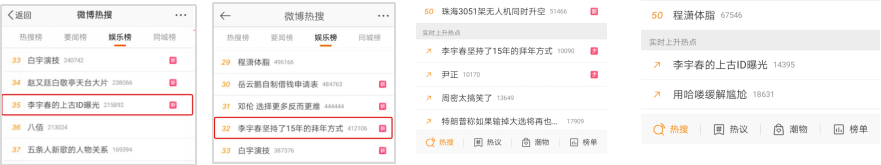 短视频助力舞台多平台曝光，歌曲“病毒式”持续输出9月19日至9月20日传播期间，根据李宇春舞台定位及特色，在抖音、快手两大短视频平台进行《GOOD GOOD》和《哇》舞台内容的推广，搅动粉丝圈层，吸引网友的关注度和讨论度。同时，联动@橘子娱乐、@吃瓜安利鹅、@娱乐大明星、@娱小白等8个娱乐类KOl同步扩散，最大化搅动泛娱乐受众，助推热度。全网短视频平台总计获得播放量超160.42w次，总互动量超1.35w。最终，话题#李宇春给柠檬粉丝唱孤孤day 登上抖音实时热点上升榜TOP1。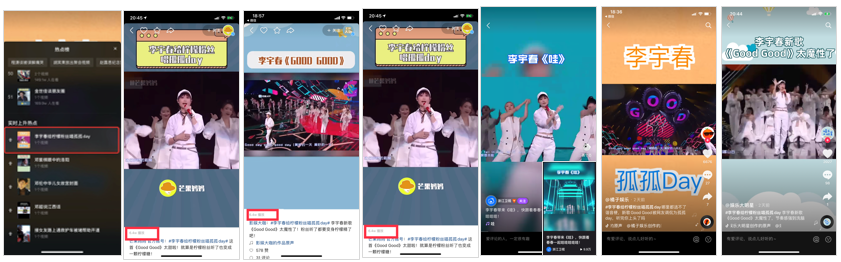 各大论坛类平台全方位扩散， 传播15年李宇春与粉丝双向爱，持续发酵热度由百度好奇夜释出李宇春粉丝自制15年纪念视频为起点，盘点李宇春和粉丝之间的暖心互动，在知乎、虎扑、豆瓣等平台全方位、多角度传播李宇春和粉丝的15年历程。在知乎、虎扑、豆瓣等论坛平台上相关内容累计发帖量共22条+，阅读量总计50w+，互动量总计5000+。其中知乎提问：“如何评价李宇春粉丝自制的15周年惊喜视频”阅读量1.3w+，互动量3000+，在讨论李宇春与玉米关系的同时，拔高了爱豆和粉丝关系，提升话题影响度。李宇春15周年纪念的事件形成全平台的话题讨论后，反辅艺人好奇夜晚会舞台的热度，使得李宇春舞台向话题和粉丝向话题均达到了较高完成度的传播。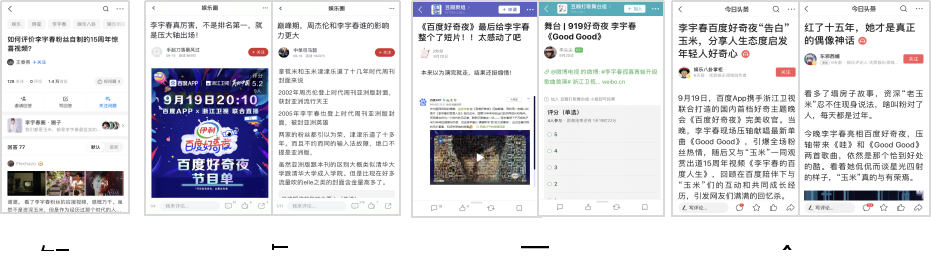 营销效果与市场反馈热搜侧：传播期间相关话题共登上微博热搜9次，详情如下：热搜榜－#李宇春给柠檬粉丝唱孤孤day#TOP41、#李宇春直拍机位#TOP43；热搜娱乐榜－#李宇春给柠檬粉丝唱孤孤day#TOP43、#李宇春的上古ID曝光#TOP35、#李宇春坚持了15年的拜年方式# TOP32；热搜实时趋势－#李宇春坚持了15年的拜年方式TOP1、#李宇春勾魂式转身#TOP1、#李宇春的上古ID曝光# TOP2、#哇舞台每一帧画面都是艺术# TOP2。话题侧：传播期间李宇春微博相关话题共7个，总阅读量超1.9亿，总讨论量超8.9w。其中#李宇春给柠檬粉丝唱孤孤day#话题讨论度最高，阅读量为4528.4w+，讨论量为2.4w+。短视频侧：传播期间短视频方面，共登上热搜榜1次：#李宇春给柠檬粉丝唱孤孤day 登上抖音实时热点上升榜TOP1。联合抖音、快手、微视等多个短视频渠道同发力推广李宇春舞台相关内容，全网总播放量超160.42w次，总互动量超1.35w。其中抖音方面，共联动@橘子娱乐 等4个大号助推#李宇春给柠檬粉丝唱孤孤day ，获得话题热度值223.1w+，视频播放量达100.9w+次、转赞评互动量达1w+；快手方面， 共联动@明星娱乐最前线 等4个大号共发布相关内容，获得视频播放量22.52w+次和转赞评互动量3000+；微视共发布相关视频5条，获得37w+次视频播放量和500+转赞评互动量。KOL侧： 传播期间共联动@橘子娱乐、@星闻揭秘等娱乐类微博KOL 49个，素人账号200个联手安利，传播覆盖人群粉丝超2.5亿+，总互动量15.6w+。粉丝侧：联动李宇春吧微博、李宇春微吧、李宇春-LEE周刊等3个李宇春后援会及资讯微博一同发力，扩散李宇春好奇夜晚会舞台和粉丝自制15周年视频相关话题，推动热度持续升温。论坛平台侧：传播期间，李宇春相关内容在豆瓣、虎扑、知乎、今日头条等论坛平台引发了讨论，其中豆瓣发帖13条，互动量200+；虎扑相关发帖3条，阅读量37w+，互动量500+；知乎安排提问1条，回答超70条，阅读量1.3w+，互动量3000+；今日头条共发布5条帖子。